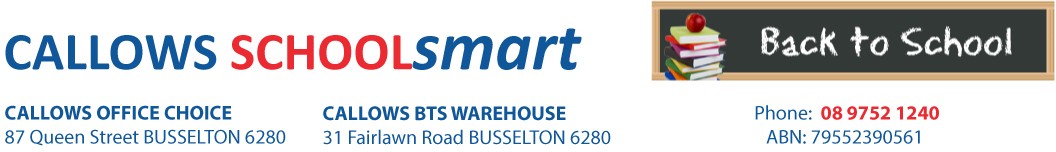 BUSSELTON SENIOR HIGH SCHOOL YEAR 12Students Name...............................................	Phone..........................................Parents Name..........................................	Email..........................................................Subtotal	$265.00Subtotal	$7.85Subtotal	$51.60Subtotal	$16.25TEXTBOOK REQUIREMENTS BSHS YEAR 12 20219780170350464MATHEMATICS APPLICATIONS UNIT 4 Sadler	5047197801703504711	39.95	$39.95Subtotal	$60.009780170351218Subtotal	$80.95EXPLORING PHYSICS YEAR 12 - STAWA	7385097809925738501	33.00	$33.009781488613579Subtotal	$122.95NELSON PHYSICAL EDUCATION STUDIES for WA 3A/3B	271249780170227124Subtotal1	79.95	$79.95$79.95Subtotal	$36.009780793516544Subtotal	$23.95FOOD SCIENCE & TECHNOLOGY A Resource for YR 11 ATAR/YR 12 GENERAL	9781921965906Subtotal659061	59.95	$59.95$59.95Mandatory fee for all pre-packed orders.DELIVERY FEE	Delivery1	$7.95PLEASE NOTE: To guarantee prices quoted and supply of all items,please ensure orders are placed by due date.PLEASE RETAIN YOUR RECEIPTS AS PROOF OF PURCHASE and/or PAYMENT OF CONTRIBUTIONS. BACK-TO-SCHOOL PRICING/ITEMS AVAILABLE IN STORE from 1st of January 2021OFFICE USE ONLY:Date:..................................... Amount Paid:.........................................Sales Assistant:................................................................................................ItemCodePLEASE TICK REQUIRED ITEMSQtyPrice/ ItemSub- totalCORRECTION TAPE MARBIG SIDEWINDER 5mm*8m97575311.45$1.45No Liquid Paper PermittedDIARY STUDENT COLPLAN 2021 A5 ASSTD DESIGNS4894111.95$1.95(OPTIONAL)EARPHONE MOKI STEREO in-line Mic & Control BLACKACC HPMCMB114.30$14.30ERASER FABER CASTELL LARGE DUST FREE82-18717710.75$0.75GLUE STIC UHU 40GM2151612.60$2.60HIGHLIGHTER FABER TEXTLINER ICE WLT457-4802-0414.65$4.65PEN BIC BP CRISTAL MED BLACK0424140.35$1.40PEN BIC BP CRISTAL MED BLUE0424340.35$1.40PEN BIC BP CRISTAL MED RED0424220.35$0.70PENCIL COLOURED TEXTA 12`S024581014.40$4.40PENCIL GRAPHITE STAEDTLER TRADITION 110 2B110-2B40.55$2.20RULER MARBIG 30cm CLEAR PLASTIC975317B10.45$0.45SCISSORS CELCO 152mm BLUE HANDLE SCHOOL021366011.45$1.45If your child is left handed, please select the item below:SCISSORS MICADOR #300 LEFT HANDED GREEN HANDLESCL345W12.15SHARPENER MAPED SHAKER 1 HOLE with Catcher ASST COL853475310.70$0.70USB VERBATIM STORE & GO 16GB49063111.40$11.40Subtotal$49.80ENGLISH GENERALDISPLAY BOOK MARBIG A4 20 PAGE REF ASSTD COLS200709911.60$1.60DOCUMENT WALLET MARBIG PP F/C VELCRO with201109911.25$1.25GUSSET ASSTD COLSEXERCISE BOOK SPIRAX 110 A4 128 Page 8mm5611011.95$1.95Subtotal$4.80ENGLISH ATARDISPLAY BOOK MARBIG A4 20 PAGE REF ASSTD COLS200709911.60$1.60EXERCISE BOOK SPIRAX 110 A4 128 Page 8mm5611011.95$1.95Subtotal$3.55MATHEMATICS ESSENTIAL - GENERALCALCULATOR CASIO FX82AU PLUS ll SCIENTIFICFX82AUPLUSll137.85$37.85Subtotal$37.85MATHEMATICS APPLICATIONS - ATARCALCULATOR CASIO GRAPHIC CLASSPAD FX-CP400CAS4001265.00$265.00Subtotal$265.00CALCULATOR CASIO GRAPHIC CLASSPAD FX-CP400CAS4001265.00$265.00DISPLAY BOOK MARBIG A4 20 PAGE REFILLABLE BLACK200700211.60$1.60DOCUMENT WALLET MARBIG A4 H/DUTY BLUE201150115.70$5.70EXERCISE BOOK O/CHOICE 225*175mm 48 Page 60gsm6534710.55$0.55CALCULATOR CASIO FX82AU PLUS ll SCIENTIFICFX82AUPLUSll137.85$37.85DISPLAY BOOK MARBIG A4 20 PAGE REF ASSTD COLS200709911.60$1.60USB VERBATIM STORE & GO 16GB49063111.40$11.40Subtotal$50.85GEOGRAPHY 12 ATAREXERCISE BOOK SPIRAX 110 A4 128 Page 8mm5611011.95$1.95CALCULATOR CASIO FX82AU PLUS ll SCIENTIFICFX82AUPLUSll137.85$37.85Subtotal$39.80MODERN HISTORY ATAREXERCISE BOOK SPIRAX 110 A4 128 Page 8mm5611011.95$1.95Subtotal$1.95PHYSICS & CHEMISTRY ATARCALCULATOR CASIO FX82AU PLUS ll SCIENTIFICFX82AUPLUSll137.85$37.85LEVER ARCH FILE MARBIG A4 75mm PE BLACK660100216.25$6.25LOOSE LEAF REINFORCED REFILLS A4 PK100 RULED3356613.00$3.00SHEET PROTECTORS MARBIG A4 C/SAFE ECON. BX1002515014.50$4.50DIVIDERS MARBIG A4 MANILLA BRIGHT COL 10 TAB37200F21.25$2.50LEVER ARCH FILE MARBIG A4 75mm PE BLUE660100116.25$6.25LOOSE LEAF REINFORCED REFILLS A4 PK100 RULED3356613.00$3.00SHEET PROTECTORS MARBIG A4 C/SAFE ECON. BX1002515014.50$4.50DISPLAY BOOK MARBIG A4 20 PAGE REF ASSTD COLS200709911.60$1.60GLASSES SAFETY ZIONS CLEAR MEDIUM IMPACT7664019.90$9.90USB VERBATIM STORE & GO 16GB49063111.40$11.40Subtotal$22.90MUSIC - ATARSubtotal$2.50VISUAL ARTS - ATAR & GENERALCANSON VISUAL PROCESS JOURNAL 60SHEETC100683074115.65$15.6524cm*32cm GREENSubtotal$15.65MATHEMATICS APPLICATIONS - ATARCode	CommentQtyPrice eaSubtotalMATHEMATICS APPLICATIONS UNIT 3 Sadler50464139.95$39.95MATHEMATICS APPLICATIONS YR 12 ATAR Course	81774154.00$54.00Revision Series   9781740981774	RECOMMENDEDSubtotal$133.90MATHEMATICS METHODS - ATARMATHEMATICS METHODS UNIT 3 Sadler	50501139.95$39.959780170350501MATHEMATICS METHODS UNIT 4 Sadler	50518139.95$39.959780170350518MATHEMATICS METHODS Year 12 ATAR Course StudyGuide   9781876918743	RECOMMENDED	18743149.00$49.00Subtotal$128.90MATHEMATICS SPECIALIST - ATARMATHEMATICS SPECIALIST UNIT 3 & 4 Sadler50532172.95$72.959780170350532MATHEMATICS SPECIALIST Year 12 ATAR Course18750149.00$49.00Study Guide  9781876918750	RECOMMENDEDSubtotal$121.95MEDIA PRODUCTION & ANALYSISMEDIA PRODUCTION & ANALYSIS A Resource for65548172.95$72.95Senior Media Students 9781921965548Subtotal$72.95MODERN HISTORY - ATARRUSSIA & THE SOVIET UNION - Webb44107162.95$62.959780170244107THE CHANGING WORLD ORDER Kelly et al44152151.95$51.959780170244152Subtotal$114.90BIOLOGY ATARBIOLOGY STUDENT WORKBOOK YEAR 12 BIOZONE73978139.95$39.959781927173978NELSON BIOLOGY Units 3 & 4 for the AUSTRALIAN43254186.95$86.95CURRICULUM	9780170243254Subtotal$126.90CHEMISTRY ATAREXPLORING CHEMISTRY YEAR 12 ATAR - STAWA73867133.00$33.009780992573867PEARSON CHEMISTRY 12 WA STUDENT BOOK withReader17737189.95$89.959781488617737Subtotal$122.95GEOGRAPHY ATARGEOGRAPHY WA ATAR UNITS 3 & 4 2nd ed46012160.00$60.009780994546012HANDLING/PACKAGING FEE MANDATORYH/PK13.00$3.00CERTIFICATE II in KITCHEN OPERATIONS: WORKBOOKS x 6 = $135.00: Can only be purchased at BSHS Accounts Term 1 2021.VISUAL ART - ATAR: NO TEXT REQUIREDRECREATION: OUTDOOR EDUCATION: PARENTS TO SUPPLY THE FOLLOWING:1 X SET THERMAL UNDERWEAR	1 X SET of HARD SOLED WET SUIT BOOTS